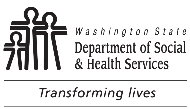 	DIVISION OF VOCATIONAL REHABILITATION (DVR)	Contractor Designated Contact(s) Background Check	DIVISION OF VOCATIONAL REHABILITATION (DVR)	Contractor Designated Contact(s) Background CheckPlease print clearly in all boxes, except for signature box.This form is for the staff person(s) who deal with confidential information in your organization.Please print clearly in all boxes, except for signature box.This form is for the staff person(s) who deal with confidential information in your organization.Please print clearly in all boxes, except for signature box.This form is for the staff person(s) who deal with confidential information in your organization.CONTRACTOR’S NAME AS REGISTERED WITH THE IRSCONTRACTOR’S NAME AS REGISTERED WITH THE IRSCONTRACTOR DBA (IF ANY) FOR THIS CONTRACTNAME OF PRIMARY PERSON DESIGNATED TO SEND / RECEIVE CONFIDENTIAL BACKGROUND CHECK INFORMATIONNAME OF PRIMARY PERSON DESIGNATED TO SEND / RECEIVE CONFIDENTIAL BACKGROUND CHECK INFORMATIONNAME OF PRIMARY PERSON DESIGNATED TO SEND / RECEIVE CONFIDENTIAL BACKGROUND CHECK INFORMATIONPRIMARY PERSON’S PHONE NUMBER (INCLUDE AREA CODE)(     )      -       EXT.      PRIMARY PERSON’S PHONE NUMBER (INCLUDE AREA CODE)(     )      -       EXT.      PRIMARY PERSON’S EMAIL ADDRESSPRIMARY PERSON’S MAILING ADDRESSPRIMARY PERSON’S MAILING ADDRESSPRIMARY PERSON’S MAILING ADDRESSSTREET / PO BOX	CITY	STATE	ZIP CODESTREET / PO BOX	CITY	STATE	ZIP CODESTREET / PO BOX	CITY	STATE	ZIP CODENAME OF BACKUP PERSON DESIGNATED TO SEND / RECEIVE CONFIDENTIAL BACKGROUND CHECK INFORMATIONNAME OF BACKUP PERSON DESIGNATED TO SEND / RECEIVE CONFIDENTIAL BACKGROUND CHECK INFORMATIONNAME OF BACKUP PERSON DESIGNATED TO SEND / RECEIVE CONFIDENTIAL BACKGROUND CHECK INFORMATIONBACKUP PERSON’S PHONE NUMBER (INCLUDE AREA CODE)(     )      -       EXT.      BACKUP PERSON’S PHONE NUMBER (INCLUDE AREA CODE)(     )      -       EXT.      BACKUP PERSON’S EMAIL ADDRESSBACKUP PERSON’S MAILING ADDRESS	  CHECK IF SAME AS ABOVEBACKUP PERSON’S MAILING ADDRESS	  CHECK IF SAME AS ABOVEBACKUP PERSON’S MAILING ADDRESS	  CHECK IF SAME AS ABOVESTREET / PO BOX	CITY	STATE	ZIP CODESTREET / PO BOX	CITY	STATE	ZIP CODESTREET / PO BOX	CITY	STATE	ZIP CODEI have designated the above staff to process confidential background information.I will notify DVR within 14 calendar days of changing designated contacts.I have designated the above staff to process confidential background information.I will notify DVR within 14 calendar days of changing designated contacts.I have designated the above staff to process confidential background information.I will notify DVR within 14 calendar days of changing designated contacts.CONTRACTOR’S / DESIGNEE’S SIGNATURECONTRACTOR’S / DESIGNEE’S SIGNATUREDATEPRINTED NAMEPRINTED NAMETITLE